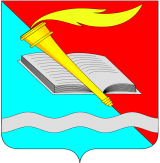 АДМИНИСТРАЦИЯ ФУРМАНОВСКОГО МУНИЦИПАЛЬНОГО РАЙОНАПОСТАНОВЛЕНИЕот 27.05.2022 № 531г. ФурмановОб установлении публичного сервитута в отношении земель, расположенных на территории г. Фурманова Ивановской области в целях размещения объектов электросетевого хозяйстваРассмотрев ходатайство АО «Объединенные электрические сети», адрес места нахождения: г. Иваново, ул. Новая, д.15 (ОГРН 1093706000960, ИНН 3706016431), руководствуясь Земельным кодексом Российской Федерации (ст. 39.43), Федеральным законом от 06.10.2003 № 131-ФЗ «Об общих принципах организации местного самоуправления в Российской Федерации», Уставом Фурмановского муниципального района, постановляю:Установить в пользу АО «Объединенные электрические сети», публичный сервитут в отношении земельных участков, расположенных на территории Фурмановского района Ивановской области, в целях размещения объектов электросетевого хозяйства Заволжского, Кинешемского, Тейковского, Южского, Пучежского, Приволжского, Фурмановского района, г. Кохма, г. Шуя, г. Комсомольск Ивановской области (приложение №1).	Срок действия публичного сервитута – 49 лет.Определить что границы публичного сервитута устанавливаются в соответствии со Схемой расположения границ (сферы действия) публичного сервитута.Ограничения в использовании земель, в отношении которых установлен публичный сервитут, устанавливаются согласно Постановления Правительства Российской Федерации от 24.02.2009 № 160 «О порядке установления  охранных   зон  объектов   электросетевого хозяйства и особыхусловий использования земельных участков, расположенных в границах таких зон».Плата за публичный сервитут устанавливается в размере 0,01 процента кадастровой стоимости земельных участков за каждый год их использования и подлежит перечислению единовременным платежом в течение шести месяцев со дня принятия настоящего постановления (приложение №2).Опубликовать постановление в официальном печатном издании «Вестник администрации Фурмановского муниципального района и Совета Фурмановского муниципального района» и разместить на официальном сайте Фурмановского муниципального района.Постановление вступает в силу с момента подписания.Контроль за исполнением постановления возложить на первого заместителя главы администрации Фурмановского муниципального района.Н.В. Жилова2-11-69Приложение №1к постановлению администрацииФурмановского муниципального района                                                                       от 27.05.2022 № 531Перечень земельных участков, в отношении которых устанавливается публичный сервитутПриложение №2к постановлению администрацииФурмановского муниципального района                                                                       от 27.05.2022 № 531Расчет платы за публичный сервитутв отношении земельных участков, государственная собственность на которые не разграничена, и не обремененных правами третьих лицРеквизиты для перечисления платы за публичный сервитут:Банковский счет 40102810645370000025, казначейский счет 03100643000000013300 в Отделение Иваново Банка России//УФК по Ивановской области г. Иваново, БИК 012406500, УФК по Ивановской области (Администрация Фурмановского муниципального района, л/с 04333007140), ИНН 3705001560, КПП 370501001, КБК 00111105314100000120, ОКТМО 24631101.Глава Фурмановского муниципального районаП.Н. Колесников№ п/пКадастровый номер квартала, земельного участкаМестоположение земельного участкаОбщая площадь земельного участкакв. м.Площадь публичного сервитута,кв. м.137:27:010904:243Ивановская область, г. Фурманов, ул. Дачная, дом 585959237:27:011305:795Ивановская область, г. Фурманов, ул. Советская, дом 7171171№ п/пКадастровый номер земельного участкаКадастровая стоимость земельного участка, руб.Кадастровая стоимость площади, обремененной сервитутом, руб.Плата за сервитут за 1 год(0,01%)Плата за весь срок сервитута (49 лет)137:27:010904:24314 671,5314 671,531,4772,03237:27:011305:79542 522,5742 522,574,25208,25Итого280,28